	SELF-ASSESSMENT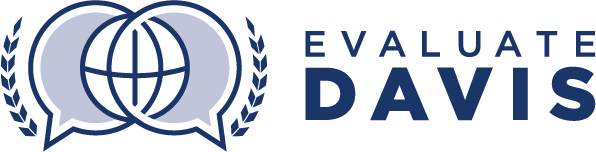 	Instructional Coach	Instructional Coach:      	Supervisor:      		Date:      	     PLANTEACH & TRAINCHECKENVIRONMENTPROFESSIONALISMLowLowHighHigh1. (P.1) Creates and implements a vision and goals for coaching in collaboration with school and district administrators042. (P.2) Analyzes and uses ongoing assessment data to guide coaching043. (P.3) Designs professional development to ensure educators implement DESK centered instruction and meet Evaluate Davis teaching standards044. (P.4.) Meets individual educator needs by appropriately sequencing and scaffolding professional development045. (P.5) Plans, prioritizes, and balances work tasks to devote a majority of time to direct services to classroom teachers046. PLAN Reflection: Discuss areas of strength and areas of needed improvement6. PLAN Reflection: Discuss areas of strength and areas of needed improvement6. PLAN Reflection: Discuss areas of strength and areas of needed improvement6. PLAN Reflection: Discuss areas of strength and areas of needed improvement6. PLAN Reflection: Discuss areas of strength and areas of needed improvement6. PLAN Reflection: Discuss areas of strength and areas of needed improvement6. PLAN Reflection: Discuss areas of strength and areas of needed improvement6. PLAN Reflection: Discuss areas of strength and areas of needed improvement6. PLAN Reflection: Discuss areas of strength and areas of needed improvement6. PLAN Reflection: Discuss areas of strength and areas of needed improvement6. PLAN Reflection: Discuss areas of strength and areas of needed improvement6. PLAN Reflection: Discuss areas of strength and areas of needed improvement6. PLAN Reflection: Discuss areas of strength and areas of needed improvement6. PLAN Reflection: Discuss areas of strength and areas of needed improvementLowHighHigh7. (T.1) Utilizes best practice coaching strategies including pre-conferencing, modeling and observing, and post-conferencing048. (T.2) Facilitates individual, team, and whole group training using a variety of instructional strategies to improve educator effectiveness049. (T.3) Articulates coaching objectives, learning goals, and content clearly0410. (T.4) Engages learners through effective instructional strategies0411. TEACH & TRAIN Reflection: Discuss areas of strength and areas of needed improvement11. TEACH & TRAIN Reflection: Discuss areas of strength and areas of needed improvement11. TEACH & TRAIN Reflection: Discuss areas of strength and areas of needed improvement11. TEACH & TRAIN Reflection: Discuss areas of strength and areas of needed improvement11. TEACH & TRAIN Reflection: Discuss areas of strength and areas of needed improvement11. TEACH & TRAIN Reflection: Discuss areas of strength and areas of needed improvement11. TEACH & TRAIN Reflection: Discuss areas of strength and areas of needed improvement11. TEACH & TRAIN Reflection: Discuss areas of strength and areas of needed improvement11. TEACH & TRAIN Reflection: Discuss areas of strength and areas of needed improvement11. TEACH & TRAIN Reflection: Discuss areas of strength and areas of needed improvement11. TEACH & TRAIN Reflection: Discuss areas of strength and areas of needed improvement11. TEACH & TRAIN Reflection: Discuss areas of strength and areas of needed improvement11. TEACH & TRAIN Reflection: Discuss areas of strength and areas of needed improvement11. TEACH & TRAIN Reflection: Discuss areas of strength and areas of needed improvementLowHighHigh12. (C.1) Models and trains educators to apply a wide variety of frequent formative checks to assess student learning0413. (C.2) Works with educators to understand and use student assessment data to guide adjustments to coaching0414. (C.3) Implements frequent checks for educator learning and utilizes feedback to guide adjustments to coaching0415. (C.4) Provides specific, timely, ongoing formative feedback to educators on instructional practice0416. (C.5) Meets regularly with administrators to evaluate and continuously improve instructional coaching0417. CHECK Reflection: Discuss areas of strength and areas of needed improvement17. CHECK Reflection: Discuss areas of strength and areas of needed improvement17. CHECK Reflection: Discuss areas of strength and areas of needed improvement17. CHECK Reflection: Discuss areas of strength and areas of needed improvement17. CHECK Reflection: Discuss areas of strength and areas of needed improvement17. CHECK Reflection: Discuss areas of strength and areas of needed improvement17. CHECK Reflection: Discuss areas of strength and areas of needed improvement17. CHECK Reflection: Discuss areas of strength and areas of needed improvement17. CHECK Reflection: Discuss areas of strength and areas of needed improvement17. CHECK Reflection: Discuss areas of strength and areas of needed improvement17. CHECK Reflection: Discuss areas of strength and areas of needed improvement17. CHECK Reflection: Discuss areas of strength and areas of needed improvement17. CHECK Reflection: Discuss areas of strength and areas of needed improvement17. CHECK Reflection: Discuss areas of strength and areas of needed improvementLowHighHigh18. (E.1) Fosters a safe and inviting environment where educators and coaches are positive and respectful0419. (E.2) Demonstrates understanding and tact while communicating high expectations for instructional practice0420. (E.3) Creates an environment of support through effective time management, organization, and allocation of resources0421. ENVIRONMENT Reflection: Discuss areas of strength and areas of needed improvement21. ENVIRONMENT Reflection: Discuss areas of strength and areas of needed improvement21. ENVIRONMENT Reflection: Discuss areas of strength and areas of needed improvement21. ENVIRONMENT Reflection: Discuss areas of strength and areas of needed improvement21. ENVIRONMENT Reflection: Discuss areas of strength and areas of needed improvement21. ENVIRONMENT Reflection: Discuss areas of strength and areas of needed improvement21. ENVIRONMENT Reflection: Discuss areas of strength and areas of needed improvement21. ENVIRONMENT Reflection: Discuss areas of strength and areas of needed improvement21. ENVIRONMENT Reflection: Discuss areas of strength and areas of needed improvement21. ENVIRONMENT Reflection: Discuss areas of strength and areas of needed improvement21. ENVIRONMENT Reflection: Discuss areas of strength and areas of needed improvement21. ENVIRONMENT Reflection: Discuss areas of strength and areas of needed improvement21. ENVIRONMENT Reflection: Discuss areas of strength and areas of needed improvement21. ENVIRONMENT Reflection: Discuss areas of strength and areas of needed improvementLowHighHigh22. (PRO.1) Engages in self-reflection and professional learning for continuous growth and expertise in content and pedagogy0423. (PRO.2) Collaborates and cultivates productive relationships with staff, students, parents, administrators, and community to improve learning0424. (PRO.3) Approaches challenges and changes positively in a problem-solving manner0425. (PRO.4) Makes professional contributions to school, district, and school community0426. PROFESSIONALISM Reflection: Discuss areas of strength and areas of needed improvement26. PROFESSIONALISM Reflection: Discuss areas of strength and areas of needed improvement26. PROFESSIONALISM Reflection: Discuss areas of strength and areas of needed improvement26. PROFESSIONALISM Reflection: Discuss areas of strength and areas of needed improvement26. PROFESSIONALISM Reflection: Discuss areas of strength and areas of needed improvement26. PROFESSIONALISM Reflection: Discuss areas of strength and areas of needed improvement26. PROFESSIONALISM Reflection: Discuss areas of strength and areas of needed improvement26. PROFESSIONALISM Reflection: Discuss areas of strength and areas of needed improvement26. PROFESSIONALISM Reflection: Discuss areas of strength and areas of needed improvement26. PROFESSIONALISM Reflection: Discuss areas of strength and areas of needed improvement26. PROFESSIONALISM Reflection: Discuss areas of strength and areas of needed improvement26. PROFESSIONALISM Reflection: Discuss areas of strength and areas of needed improvement26. PROFESSIONALISM Reflection: Discuss areas of strength and areas of needed improvement26. PROFESSIONALISM Reflection: Discuss areas of strength and areas of needed improvement